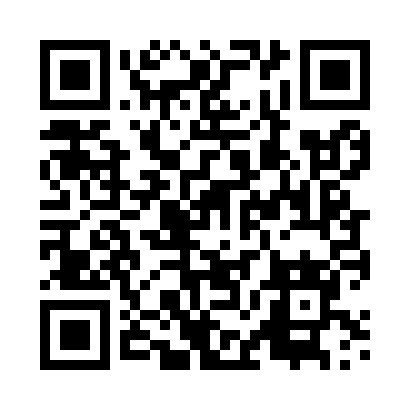 Prayer times for Cyrla, PolandMon 1 Apr 2024 - Tue 30 Apr 2024High Latitude Method: Angle Based RulePrayer Calculation Method: Muslim World LeagueAsar Calculation Method: HanafiPrayer times provided by https://www.salahtimes.comDateDayFajrSunriseDhuhrAsrMaghribIsha1Mon4:276:2012:485:167:169:022Tue4:256:1812:485:177:189:043Wed4:226:1612:475:187:199:064Thu4:196:1412:475:197:219:085Fri4:176:1212:475:207:229:106Sat4:146:1012:465:217:249:137Sun4:116:0812:465:227:259:158Mon4:096:0612:465:237:279:179Tue4:066:0312:465:247:299:1910Wed4:036:0112:455:257:309:2111Thu4:005:5912:455:267:329:2312Fri3:585:5712:455:287:339:2513Sat3:555:5512:445:297:359:2714Sun3:525:5312:445:307:369:3015Mon3:495:5112:445:317:389:3216Tue3:475:4912:445:327:399:3417Wed3:445:4712:445:337:419:3618Thu3:415:4512:435:347:429:3919Fri3:385:4312:435:357:449:4120Sat3:355:4112:435:367:459:4321Sun3:325:3912:435:377:479:4622Mon3:305:3712:435:387:499:4823Tue3:275:3512:425:397:509:5024Wed3:245:3312:425:407:529:5325Thu3:215:3212:425:417:539:5526Fri3:185:3012:425:427:559:5827Sat3:155:2812:425:437:5610:0028Sun3:125:2612:425:437:5810:0329Mon3:095:2412:415:447:5910:0530Tue3:065:2312:415:458:0110:08